	APS SWIM SCHOOL (S) PTE LTD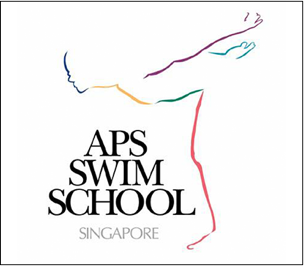 	Email: admin@apsswim.com	Tel: 67775823	Mailing address: Orchard P.O. Box 788, S(912327)Discontinuation of Class FormPlease ensure all the information is filled out and email to admin@apsswim.com.Personal InformationStudent Full Name:     			Parent Full Name:      		Contact No.      Current Class InformationDay of Lesson:       Lesson Time:       Location:      		Program:  LTS  Endurance  Cross Training Learn-To-Synchro  Learn-To-Dive  APSC (BLUESKY/JETFIRE/REDWHITE/SYNCRHO/DIVING) Present Swim Teacher:      	I would like to discontinue my child’s class. In view of the one-month notice, the last day of swimming lesion shall be       (day) /       (month) /       (year)For record purposes, we would appreciate it very much if you could kindly provide your reasons. Away for holiday	 Exams	 Passed Station 8  Unsuitable Schedule Leaving the country	 My child is no longer keen Medical reason ~ Kindly attach medical certificate to discontinue class with immediate effect Program did not meet my objective (please provide any suggestion/feedback for us to improve upon):      Others :     **For the above reasons, please note that upon discontinue the class, the current slot may be assigned to the next student who is requesting for the same day/time.** If you would like to re-register for class, please fill out the re-registration form and email to us at classplacement@apsswim.com. Once we receive the form, we will revert to you regarding the available slot for your child.** Please note if lessons are stopped for more than 3 months (Learn-To-Swim program) or more than 6 months (Endurance program), the child will need a re-evaluation before a class time is scheduled. Parent/Guardian Signature (electronic):      				Date:      